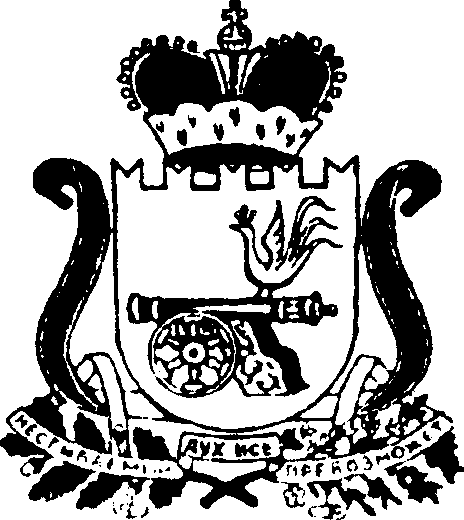 ДЕПАРТАМЕНТ СМОЛЕНСКОЙ ОБЛАСТИ ПО ЭНЕРГЕТИКЕ, ЭНЕРГОЭФФЕКТИВНОСТИ, ТАРИФНОЙ ПОЛИТИКЕПОСТАНОВЛЕНИЕот  19.05.2023   №  24В соответствии с Федеральным законом от 10.01.2003 № 17-ФЗ                               «О железнодорожном транспорте в Российской Федерации», постановлениями Правительства Российской Федерации от 07.03.1995 № 239 «О мерах по упорядочению государственного регулирования цен (тарифов)», от 10.12.2008                    № 950 «Об участии органов исполнительной власти субъектов Российской Федерации в области государственного регулирования тарифов в осуществлении государственного регулирования и контроля деятельности субъектов естественных монополий», приказом Федеральной антимонопольной службы от 05.12.2017                    № 1649/17 «Об утверждении Методики расчета экономически обоснованного уровня затрат, учитываемых при формировании экономически обоснованного уровня тарифов за услуги субъектов естественных монополий в сфере перевозок пассажиров железнодорожным транспортом общего пользования в пригородном сообщении»,  Положением о Департаменте Смоленской области по энергетике, энергоэффективности, тарифной политике, утвержденным постановлением Администрации Смоленской области от 09.07.2012 № 432, на основании обращения акционерного общества «Центральная пригородная пассажирская компания», заключения Экспертного совета Департамента Смоленской области по энергетике, энергоэффективности, тарифной политике от 28.04.2023 № 294, дополнения к заключению от 19.05.2023Департамент Смоленской  области  по энергетике, энергоэффективности, тарифной политике п о с т а н о в л я е т :Установить экономически обоснованный уровень тарифа на перевозки пассажиров железнодорожным транспортом в пригородном сообщении в размере 8,34 руб./пасс.-км.Определить, что тариф, установленный в пункте 1 настоящего постановления, применяется для целей расчета недополученных доходов, возникающих в результате государственного регулирования тарифов, с 1 января 2023 года.Признать утратившим силу постановление Департамента Смоленской области по энергетике, энергоэффективности, тарифной политике от 26.05.2022       № 26 «Об установлении экономически обоснованного уровня тарифа на перевозки пассажиров железнодорожным транспортом в пригородном сообщении Смоленской области для АО «Центральная пригородная пассажирская компания».И.о. начальника Департамента							 Н.И. БорисовОб  установлении экономически обоснованного уровня тарифа  на перевозки пассажиров железнодорожным транспортом в пригородном сообщении Смоленской области для                           АО «Центральная пригородная пассажирская компания»